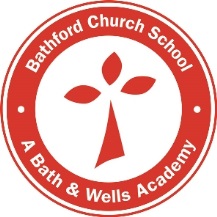  Bathford Church School 2020-2021School Accessibility PlanWe believe that this accessibility plan is compliant with current legislation and requirements as specified in Schedule 10, relating to disability, of the Equality Act 2010 and The Equality Act 2010 and Schools:  Departmental advice for school leaders, school staff, governing bodies and local authorities, May 2014, 4:20 – 4:34. School governors are accountable for ensuring the implementation, review and reporting on progress of the accessibility plan over a prescribed period.Our targets are to:Provide training for staff in the understanding and teaching of children with physical, complex, specific or other learning difficulties.Provide training for specific members of staff in the identification and assessment of children with specific learning difficulties.Plan extra-curricular activities so as to ensure that they are accessible to all children.Organise classrooms to best promote the participation and independence of all pupils.Ensure that all children on the special educational needs (SEN) list have a provision map in place and that the school’s local offer is in place.Regularly review the deployment of teaching assistants so that children across the school are supported in an inclusive way.